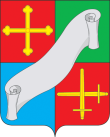 КАЛУЖСКАЯ ОБЛАСТЬАДМИНИСТРАЦИЯ(исполнительно – распорядительный  орган)МУНИЦИПАЛЬНОГО РАЙОНА «ДЗЕРЖИНСКИЙ РАЙОН»П О С Т А Н О В Л Е Н И ЕКАЛУЖСКАЯ ОБЛАСТЬАДМИНИСТРАЦИЯ(исполнительно – распорядительный  орган)МУНИЦИПАЛЬНОГО РАЙОНА «ДЗЕРЖИНСКИЙ РАЙОН»П О С Т А Н О В Л Е Н И Е «15»ноября  2017 года                       г. Кондрово                                              № 1769 «15»ноября  2017 года                       г. Кондрово                                              № 1769О проведении мероприятий, направленных на безопасность людей на водных объектах МР «Дзержинский  район» и г. Кондрово, в период ледостава и ледохода 2017-2018 г.г.         В соответствии с Федеральным законом от 21 декабря . № 68-ФЗ «О защите населения и территорий от чрезвычайных ситуаций природного и техногенного характера»  и в целях  предотвращения происшествий и гибели людей на водных объектах в   осенне - зимний период  2017 -2018 г.г.,         В соответствии с Федеральным законом от 21 декабря . № 68-ФЗ «О защите населения и территорий от чрезвычайных ситуаций природного и техногенного характера»  и в целях  предотвращения происшествий и гибели людей на водных объектах в   осенне - зимний период  2017 -2018 г.г.,ПОСТАНОВЛЯЮ:ПОСТАНОВЛЯЮ:1. Провести мероприятия направленные на безопасность людей на водных объектах МР «Дзержинский  район» и г. Кондрово, в период ледостава и ледохода 2017-2018 г.г.2.  Утвердить «План мероприятий по обеспечению безопасности людей на водных объектах  МР «Дзержинский  район» в период ледостава и ледохода 2017-2018 г.г. (прилагается).3. Рекомендовать главам администраций  городских и сельских поселений, руководителям организаций, независимо от организационно – правовых форм собственности, осуществляющих хозяйственную деятельность на водоемах Дзержинского района приступить к проведению  надзорно – профилактической  операции «Ледовая переправа 2017–2018»  с 20.11.2017 до начала  весеннего паводка  2018 г., с  обязательным выполнением мероприятий:  - провести заседания КЧС и ПБ  и (или) групп по обеспечению безопасности населения поселения по выработке мероприятий обеспечения безопасности людей на водных объектах;- уточнить (откорректировать) план по обеспечению безопасности людей на водных объектах;- уточнить состав сил и средств имеющихся спасательных формирований;- провести работу по определению незарегистрированных мест массового выхода людей на лед;- принять меры по организации безопасного отдыха людей на воде, организовать по необходимости временные спасательные посты на водоемах;-организовать работу по проведению совместных патрулирований членов административных комиссий поселений с представителями органов внутренних дел;-  издать нормативный акт по установлению мест с массовым нахождением людей на льду на водных объектах поселения (массовый выход на лед рыбаков, ледовая пешеходная переправа), о правилах поведения на водоемах в осеннее – зимний период, мерах безопасности и установленных ограничениях;- провести обследование подведомственных территорий с целью выявления несанкционированных ледовых переправ и принять меры по их оборудованию или ликвидации, открытие ледовых переправ осуществлять только после их технического освидетельствования государственным инспектором Государственной инспекции по маломерным судам (далее - ГИМС) Главного управления МЧС России по Калужской области.  Время технического освидетельствования ледовых переправ согласовывать с ГИМС Главного управления МЧС России по Калужской области;- совместно с отделом внутренних дел по Дзержинскому району разработать расчет привлекаемых  сил и средств, обеспечить охрану общественного порядка и предотвращение выхода людей на лед в запрещенных местах;- организовать информирование населения через средства массовой информации, путем разъяснительной работы на сходах, подворового обхода, распространением памяток, вывешиванием информации на досках информации  об опасностях выхода и выезда на неокрепший лед, недопущения игр детей  в не отведенных для этого местах и без присмотра взрослых;- довести настоящее постановление до  руководителей  организаций, независимо от организационно – правовых форм собственности, осуществляющих хозяйственную деятельность на водоемах на подведомственной территории.4. Отделу ГОЧС и моб. работы  (Г.Ю. Скрынник)-  в срок до 25 ноября 2017 года провести при необходимости корректировку плана действий органов управления, сил и средств районного звена территориальной подсистемы единой государственной системы предупреждения и ликвидации чрезвычайных ситуаций (далее ТП РСЧС) по обеспечению безопасности населения на водных объектах  муниципального района «Дзержинский район»;- совместно с отделом городского хозяйства  (Петрухин Ю.А.), организовать мероприятия по обеспечению безопасности людей  на водных объектах в границах г. Кондрово, в рамках переданных полномочий;-вынести на рассмотрение на комиссию по предупреждению и ликвидации чрезвычайных ситуаций и обеспечению пожарной безопасности Дзержинского района  вопрос о массовом выходе на лед рыбаков, ледовых пешеходных переправах на водных объектах в границах населенного пункта г. Кондрово;       - совместно с ЕДДС Дзержинского района (О.Н. Малинин) организовать сбор, обобщение, анализ информации о состоянии ледовой обстановки, функционировании ледовых переправ на территории района и обеспечить своевременное реагирование на осложнение ледовой обстановки на территории района.5. Отделу образования и спорта (В.Б. Бирюкова) с 20.11.2017 организовать в муниципальных общеобразовательных учреждениях проведение занятий по правилам безопасности людей на водных объектах в период ледостава в рамках программы ОБЖ.6. Оперативной группе комиссии по предупреждению и ликвидации чрезвычайных ситуаций и обеспечению пожарной безопасности Дзержинского района осуществлять контроль по обеспечению безопасности людей на водных объектах в период ледостава и ледохода 2017-2018 г.г. на территории муниципального района «Дзержинский район».7. Настоящее постановление  вступает в силу с момента его опубликования.8. Контроль исполнения постановления оставляю за собой.Глава администрации Дзержинского района                                                                                                     А.В. Пичугин1. Провести мероприятия направленные на безопасность людей на водных объектах МР «Дзержинский  район» и г. Кондрово, в период ледостава и ледохода 2017-2018 г.г.2.  Утвердить «План мероприятий по обеспечению безопасности людей на водных объектах  МР «Дзержинский  район» в период ледостава и ледохода 2017-2018 г.г. (прилагается).3. Рекомендовать главам администраций  городских и сельских поселений, руководителям организаций, независимо от организационно – правовых форм собственности, осуществляющих хозяйственную деятельность на водоемах Дзержинского района приступить к проведению  надзорно – профилактической  операции «Ледовая переправа 2017–2018»  с 20.11.2017 до начала  весеннего паводка  2018 г., с  обязательным выполнением мероприятий:  - провести заседания КЧС и ПБ  и (или) групп по обеспечению безопасности населения поселения по выработке мероприятий обеспечения безопасности людей на водных объектах;- уточнить (откорректировать) план по обеспечению безопасности людей на водных объектах;- уточнить состав сил и средств имеющихся спасательных формирований;- провести работу по определению незарегистрированных мест массового выхода людей на лед;- принять меры по организации безопасного отдыха людей на воде, организовать по необходимости временные спасательные посты на водоемах;-организовать работу по проведению совместных патрулирований членов административных комиссий поселений с представителями органов внутренних дел;-  издать нормативный акт по установлению мест с массовым нахождением людей на льду на водных объектах поселения (массовый выход на лед рыбаков, ледовая пешеходная переправа), о правилах поведения на водоемах в осеннее – зимний период, мерах безопасности и установленных ограничениях;- провести обследование подведомственных территорий с целью выявления несанкционированных ледовых переправ и принять меры по их оборудованию или ликвидации, открытие ледовых переправ осуществлять только после их технического освидетельствования государственным инспектором Государственной инспекции по маломерным судам (далее - ГИМС) Главного управления МЧС России по Калужской области.  Время технического освидетельствования ледовых переправ согласовывать с ГИМС Главного управления МЧС России по Калужской области;- совместно с отделом внутренних дел по Дзержинскому району разработать расчет привлекаемых  сил и средств, обеспечить охрану общественного порядка и предотвращение выхода людей на лед в запрещенных местах;- организовать информирование населения через средства массовой информации, путем разъяснительной работы на сходах, подворового обхода, распространением памяток, вывешиванием информации на досках информации  об опасностях выхода и выезда на неокрепший лед, недопущения игр детей  в не отведенных для этого местах и без присмотра взрослых;- довести настоящее постановление до  руководителей  организаций, независимо от организационно – правовых форм собственности, осуществляющих хозяйственную деятельность на водоемах на подведомственной территории.4. Отделу ГОЧС и моб. работы  (Г.Ю. Скрынник)-  в срок до 25 ноября 2017 года провести при необходимости корректировку плана действий органов управления, сил и средств районного звена территориальной подсистемы единой государственной системы предупреждения и ликвидации чрезвычайных ситуаций (далее ТП РСЧС) по обеспечению безопасности населения на водных объектах  муниципального района «Дзержинский район»;- совместно с отделом городского хозяйства  (Петрухин Ю.А.), организовать мероприятия по обеспечению безопасности людей  на водных объектах в границах г. Кондрово, в рамках переданных полномочий;-вынести на рассмотрение на комиссию по предупреждению и ликвидации чрезвычайных ситуаций и обеспечению пожарной безопасности Дзержинского района  вопрос о массовом выходе на лед рыбаков, ледовых пешеходных переправах на водных объектах в границах населенного пункта г. Кондрово;       - совместно с ЕДДС Дзержинского района (О.Н. Малинин) организовать сбор, обобщение, анализ информации о состоянии ледовой обстановки, функционировании ледовых переправ на территории района и обеспечить своевременное реагирование на осложнение ледовой обстановки на территории района.5. Отделу образования и спорта (В.Б. Бирюкова) с 20.11.2017 организовать в муниципальных общеобразовательных учреждениях проведение занятий по правилам безопасности людей на водных объектах в период ледостава в рамках программы ОБЖ.6. Оперативной группе комиссии по предупреждению и ликвидации чрезвычайных ситуаций и обеспечению пожарной безопасности Дзержинского района осуществлять контроль по обеспечению безопасности людей на водных объектах в период ледостава и ледохода 2017-2018 г.г. на территории муниципального района «Дзержинский район».7. Настоящее постановление  вступает в силу с момента его опубликования.8. Контроль исполнения постановления оставляю за собой.Глава администрации Дзержинского района                                                                                                     А.В. Пичугин